Kingdom of Saudi Arabia                                                                         ……….. education directorate 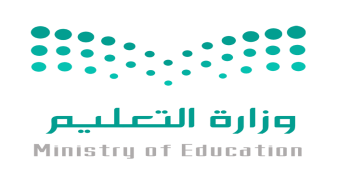 Ministry of  Education                                                                               ……….. Elementary SchoolSyllabus Distribution for 4th  Elementary grade ( Smart Class 2) (2nd  term) 1440-20191st  week     30/4/1440  -   4/5/14401st  week     30/4/1440  -   4/5/14401 PresentSmart KidsPhonics /p/ /b/ A chant 1 Present2nd   week    7/5/1440 --  11/5/14402nd   week    7/5/1440 --  11/5/14401 PresentLet`s Play- Phonics /f/ /v/Comic 1 Present3rd  week     14/5/1440  -- 18/5/14403rd  week     14/5/1440  -- 18/5/14401 PresentRevision 1 - ProjectStory Time ‘Fishie’s presents’ 1 Present4th     week     21/5/1440 --  25/5/14404th     week     21/5/1440 --  25/5/14401 PresentSmart Time ( Clothes)Phonics Revision1 Present5th   week    28/5/1440  -- 2/ 6/14405th   week    28/5/1440  -- 2/ 6/14405th   week    28/5/1440  -- 2/ 6/14402Toys and GamesSmart KidsSmart KidsPhonics /ch/ /sh/ - A chant 2Toys and Games6th   week        5/6/1440  -- 9/ 6/14406th   week        5/6/1440  -- 9/ 6/14406th   week        5/6/1440  -- 9/ 6/14402Toys and GamesPhonicsPhonicsComic - Let`s Play - 2Toys and Games7th   week        12/6/1440 -- 16/ 6/14407th   week        12/6/1440 -- 16/ 6/14407th   week        12/6/1440 -- 16/ 6/14402Toys and GamesRevision 2 - Project Revision 2 - Project Story Time ( Toy Robot)2Toys and Games8th   week        19/6/1440 -- 23/6/14408th   week        19/6/1440 -- 23/6/14408th   week        19/6/1440 -- 23/6/14402Toys and GamesSmart Time ( Toys)Phonics Revision Phonics Revision 2Toys and Games9th   week        26/6/1440  -- 30/6/14409th   week        26/6/1440  -- 30/6/14403My BodySmart KidsPhonics /a/ /i/ - A chant 3My Body10th   week       3/7/1440 -- 7/7/144010th   week       3/7/1440 -- 7/7/14403My BodyLet`s Play Phonics /e/ /o/ -Comic ( my new pet)- 3My Body11th   week        10/7/1440 -- 14/7/144011th   week        10/7/1440 -- 14/7/14403My BodyRevision 3 - Project PhonicsStory Time (Big mouth)3My Body12th   week        17/7/1440  -- 21/7/144012th   week        17/7/1440  -- 21/7/14403My BodySmart Time (Animals)Revision -3My Body13th   week        24/7/1440  -- 28/7/144013th   week        24/7/1440  -- 28/7/14404 FoodSmart KidsPhonics /a/ /i/ - A chant 4 Food14th   week        2/8/1440  -- 6/8/144014th   week        2/8/1440  -- 6/8/14404 FoodStory Time (Big mouth)Comic ( my new pet)- Let`s Play Phonics /e/ /o/ 4 Food15th   week        9/8/1440  -- 13/8/144015th   week        9/8/1440  -- 13/8/14404 FoodSmart Time (Animals)Revision 3 - Project Phonics Revision-4 Food